Javni poziv za poticanje stvaralaštva vizualnih umjetnika u 2018. godini 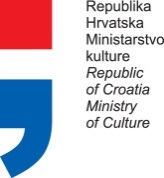 Obrazac za izradu izvješćaFINANCIJSKO IZVJEŠĆE O IZVRŠENJUPROGRAMSKO IZVJEŠĆE O IZVRŠENJUAko Korisnik nenamjenski koristi sredstva, ne izvrši program ili ne podnese izvješće, dužan je vratiti primljena sredstva uz obračunate zakonske zatezne kamate od dana primitka sredstava. Ako Korisnik dostavi izvješće izvan ugovorenog roka ili dostavi nepotpuno izvješće, Ministarstvo kulture nije dužno podmiriti preostali dio ugovorenih sredstava.Obrazac se preuzima na poveznici, ne ispunjava se ručno Korisnik sredstava:Odgovorna osoba:Naziv programa prema Ugovoru:Ugovoreni rok izvršenja: Broj Ugovora:Klasa:Urbroj:Mjesto i vrijeme održavanja programa:Mobitel:Telefon:E-mail:Pregled prihoda (obavezno ispuniti)Pregled prihoda (obavezno ispuniti)Odobrena sredstva Ministarstva kulture prema Ugovoru (100%):Odobrena sredstva Županije:Odobrena sredstva Grada/Općine:Sredstva iz ostalih izvora (navesti kojih):PRIHODI UKUPNOPregled rashoda (obavezno ispuniti)Navesti sve vrste troškova vezane uz programPregled rashoda (obavezno ispuniti)Navesti sve vrste troškova vezane uz programPregled rashoda (obavezno ispuniti)Navesti sve vrste troškova vezane uz programPregled rashoda (obavezno ispuniti)Navesti sve vrste troškova vezane uz programPregled rashoda (obavezno ispuniti)Navesti sve vrste troškova vezane uz programPregled rashoda (obavezno ispuniti)Navesti sve vrste troškova vezane uz programPregled rashoda (obavezno ispuniti)Navesti sve vrste troškova vezane uz programi dalje prema potrebi…i dalje prema potrebi…i dalje prema potrebi…i dalje prema potrebi…i dalje prema potrebi…RASHODI UKUPNORASHODI UKUPNORASHODI UKUPNORASHODI UKUPNORASHODI UKUPNOPregled utroška sredstava Ministarstva kulture (obavezno ispuniti)preslike računa kronološki složiti i označiti rednim brojem koji je naveden u Obrascu financijsko poslovanje provoditi isključivo bezgotovinskim isplatamasva plaćanja za obavljene usluge isplaćivati na bankovne računedokazi o plaćanju: virmani ili izvodi banke ili FINA-euz dokaze o plaćanju priložiti: predračun ili račun ili ugovor temeljem kojega je obavljena isplatapreslike dokaza o plaćanju priložiti u čitkom obliku – ako preslike nisu čitke, brojke označiti ručno i staviti pored potpis i žig ako je jednim plaćanjem obuhvaćeno više računa istoga davatelja usluga, označiti ručno na koju se uslugu odnosi plaćanje ako su porez i prirez plaćeni jednim iznosom za više osoba, na izvodu napisati koji se iznos odnosi na konkretnu osobuako se neki trošak dijeli na više izvora sufinanciranja, napisati koliko se odnosi na sredstva Ministarstva kultureako su plaćanja u inozemnoj valuti, obvezno navesti protuvrijednost u kunama na dan plaćanjaPregled utroška sredstava Ministarstva kulture (obavezno ispuniti)preslike računa kronološki složiti i označiti rednim brojem koji je naveden u Obrascu financijsko poslovanje provoditi isključivo bezgotovinskim isplatamasva plaćanja za obavljene usluge isplaćivati na bankovne računedokazi o plaćanju: virmani ili izvodi banke ili FINA-euz dokaze o plaćanju priložiti: predračun ili račun ili ugovor temeljem kojega je obavljena isplatapreslike dokaza o plaćanju priložiti u čitkom obliku – ako preslike nisu čitke, brojke označiti ručno i staviti pored potpis i žig ako je jednim plaćanjem obuhvaćeno više računa istoga davatelja usluga, označiti ručno na koju se uslugu odnosi plaćanje ako su porez i prirez plaćeni jednim iznosom za više osoba, na izvodu napisati koji se iznos odnosi na konkretnu osobuako se neki trošak dijeli na više izvora sufinanciranja, napisati koliko se odnosi na sredstva Ministarstva kultureako su plaćanja u inozemnoj valuti, obvezno navesti protuvrijednost u kunama na dan plaćanjaPregled utroška sredstava Ministarstva kulture (obavezno ispuniti)preslike računa kronološki složiti i označiti rednim brojem koji je naveden u Obrascu financijsko poslovanje provoditi isključivo bezgotovinskim isplatamasva plaćanja za obavljene usluge isplaćivati na bankovne računedokazi o plaćanju: virmani ili izvodi banke ili FINA-euz dokaze o plaćanju priložiti: predračun ili račun ili ugovor temeljem kojega je obavljena isplatapreslike dokaza o plaćanju priložiti u čitkom obliku – ako preslike nisu čitke, brojke označiti ručno i staviti pored potpis i žig ako je jednim plaćanjem obuhvaćeno više računa istoga davatelja usluga, označiti ručno na koju se uslugu odnosi plaćanje ako su porez i prirez plaćeni jednim iznosom za više osoba, na izvodu napisati koji se iznos odnosi na konkretnu osobuako se neki trošak dijeli na više izvora sufinanciranja, napisati koliko se odnosi na sredstva Ministarstva kultureako su plaćanja u inozemnoj valuti, obvezno navesti protuvrijednost u kunama na dan plaćanjaPregled utroška sredstava Ministarstva kulture (obavezno ispuniti)preslike računa kronološki složiti i označiti rednim brojem koji je naveden u Obrascu financijsko poslovanje provoditi isključivo bezgotovinskim isplatamasva plaćanja za obavljene usluge isplaćivati na bankovne računedokazi o plaćanju: virmani ili izvodi banke ili FINA-euz dokaze o plaćanju priložiti: predračun ili račun ili ugovor temeljem kojega je obavljena isplatapreslike dokaza o plaćanju priložiti u čitkom obliku – ako preslike nisu čitke, brojke označiti ručno i staviti pored potpis i žig ako je jednim plaćanjem obuhvaćeno više računa istoga davatelja usluga, označiti ručno na koju se uslugu odnosi plaćanje ako su porez i prirez plaćeni jednim iznosom za više osoba, na izvodu napisati koji se iznos odnosi na konkretnu osobuako se neki trošak dijeli na više izvora sufinanciranja, napisati koliko se odnosi na sredstva Ministarstva kultureako su plaćanja u inozemnoj valuti, obvezno navesti protuvrijednost u kunama na dan plaćanjaPregled utroška sredstava Ministarstva kulture (obavezno ispuniti)preslike računa kronološki složiti i označiti rednim brojem koji je naveden u Obrascu financijsko poslovanje provoditi isključivo bezgotovinskim isplatamasva plaćanja za obavljene usluge isplaćivati na bankovne računedokazi o plaćanju: virmani ili izvodi banke ili FINA-euz dokaze o plaćanju priložiti: predračun ili račun ili ugovor temeljem kojega je obavljena isplatapreslike dokaza o plaćanju priložiti u čitkom obliku – ako preslike nisu čitke, brojke označiti ručno i staviti pored potpis i žig ako je jednim plaćanjem obuhvaćeno više računa istoga davatelja usluga, označiti ručno na koju se uslugu odnosi plaćanje ako su porez i prirez plaćeni jednim iznosom za više osoba, na izvodu napisati koji se iznos odnosi na konkretnu osobuako se neki trošak dijeli na više izvora sufinanciranja, napisati koliko se odnosi na sredstva Ministarstva kultureako su plaćanja u inozemnoj valuti, obvezno navesti protuvrijednost u kunama na dan plaćanjaPregled utroška sredstava Ministarstva kulture (obavezno ispuniti)preslike računa kronološki složiti i označiti rednim brojem koji je naveden u Obrascu financijsko poslovanje provoditi isključivo bezgotovinskim isplatamasva plaćanja za obavljene usluge isplaćivati na bankovne računedokazi o plaćanju: virmani ili izvodi banke ili FINA-euz dokaze o plaćanju priložiti: predračun ili račun ili ugovor temeljem kojega je obavljena isplatapreslike dokaza o plaćanju priložiti u čitkom obliku – ako preslike nisu čitke, brojke označiti ručno i staviti pored potpis i žig ako je jednim plaćanjem obuhvaćeno više računa istoga davatelja usluga, označiti ručno na koju se uslugu odnosi plaćanje ako su porez i prirez plaćeni jednim iznosom za više osoba, na izvodu napisati koji se iznos odnosi na konkretnu osobuako se neki trošak dijeli na više izvora sufinanciranja, napisati koliko se odnosi na sredstva Ministarstva kultureako su plaćanja u inozemnoj valuti, obvezno navesti protuvrijednost u kunama na dan plaćanjaPregled utroška sredstava Ministarstva kulture (obavezno ispuniti)preslike računa kronološki složiti i označiti rednim brojem koji je naveden u Obrascu financijsko poslovanje provoditi isključivo bezgotovinskim isplatamasva plaćanja za obavljene usluge isplaćivati na bankovne računedokazi o plaćanju: virmani ili izvodi banke ili FINA-euz dokaze o plaćanju priložiti: predračun ili račun ili ugovor temeljem kojega je obavljena isplatapreslike dokaza o plaćanju priložiti u čitkom obliku – ako preslike nisu čitke, brojke označiti ručno i staviti pored potpis i žig ako je jednim plaćanjem obuhvaćeno više računa istoga davatelja usluga, označiti ručno na koju se uslugu odnosi plaćanje ako su porez i prirez plaćeni jednim iznosom za više osoba, na izvodu napisati koji se iznos odnosi na konkretnu osobuako se neki trošak dijeli na više izvora sufinanciranja, napisati koliko se odnosi na sredstva Ministarstva kultureako su plaćanja u inozemnoj valuti, obvezno navesti protuvrijednost u kunama na dan plaćanjaRedni  broj računa ili ugovoraOpisni naziv pojedinačne usluge po računu ili ugovoru (npr. troškovi putovanja, nabava literature, nabava opreme, izrada i administriranje internetske stranice itd.) Ime izdavatelja računa ili  ugovoraBroj izdanog računa ili ugovoraDatum plaćanjaDatum plaćanjaIznos u kunama(obavezno uključiti porez,  prirez i davanja)1. 2.3.4.i dalje prema potrebi…UKUPNOUKUPNODetaljan opis programa (obavezno ispuniti)narativni tekst o realizaciji programa – opseg: 1 do 1,5 stranice popis sudionika / stručnih suradnika / autora: za sve aktivnosti kategorije Aevaluacija aktivnosti, postignuti rezultati: za sve aktivnosti kategorije A(slobodni prostor u rubrici proširuje se prema potrebama opisa programa)Popis programske dokumentacije koja se prilaže uz izvješće (obavezno ispuniti) za aktivnost kategorije A3katalozi, programske knjižice, plakati, audio i video dokumentacija, osvrti / najave u tiskanim / elektroničkim medijima i sl.i dalje prema potrebi…Popis programske dokumentacije koja se prilaže uz izvješće (obavezno ispuniti)za aktivnosti kategorije B1 i B2preslika ugovora o najmu / računi troškova uređenja radnog prostora / specifikacije i računi za nabavu opremei dalje prema potrebi…DatumPotpis Korisnika (osobe ovlaštene za zastupanje)